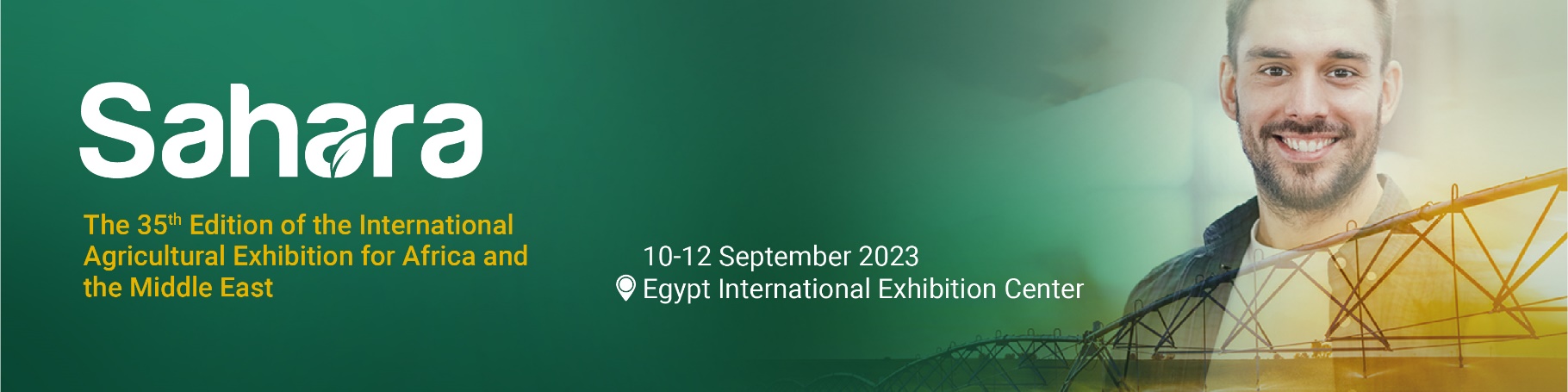 Hosted Buyer Identification FormAll Fields are Mandatory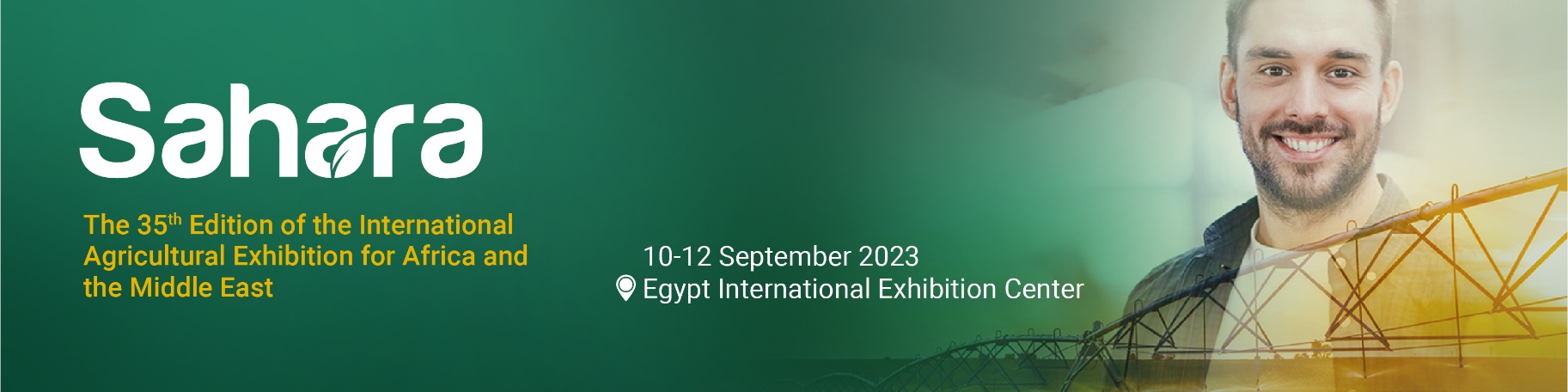 Name:FunctionCompany: Address: City: Country: Tel/Mobile: Email: Website: Date of EstablishmentEstablished CapitalWorking Capital:Please describe your primary business activitiesPlease describe your primary business activitiesPlease describe your primary business activitiesPlease describe your primary business activities(This will help us with your matchmaking program) (This will help us with your matchmaking program) (This will help us with your matchmaking program) (This will help us with your matchmaking program) ManufacturerWaterfront {Land Reclamation}DistributorTransportation/ LogisticsImport & Export {Trade}Utility Services/Plant ManagementFarmingResearch & DevelopmentLandscapingGovernment / Trade Association  RetailerFood Safety InvestmentOther (Specify): Company Turnover (Last Year) in USD: Company Imports (Last Year) in USD: Your Main Exported Products: Your Main Imported Products: What is your purchasing responsibility?What products are you looking to source from Sahara?What products are you looking to source from Sahara?What products are you looking to source from Sahara?What products are you looking to source from Sahara?FertilizerDrip Irrigation SystemsFoil FertilizerSprinkler Irrigation SystemsOrganomineralWater Resource Management Drip Irrigation FertilizersRainwater Harvesting TechnologySoil ImprovementValves, Pumps, Motors & its AccessoriesPlant Growth RegulatorsDisinfection and Bio-pollutants TechnologyPost-Harvest ProtectionTractors and EquipmentAgrochemicalsMachineries And ToolsPesticidesParts, Auto Parts & TiresSeeds & SeedlingsAutomation SystemsHydroponics/Urban FarmingProduct Packaging Machinery and SystemsSolar Lighting - Renewable & Sustainable EnergyProduct Warehouse Machinery and SystemsGreenhouse Technologies & EquipmentFeed & Feed IngredientsGreenhouse Material and PlasticsAgriculture TechnologiesGreenhouse Heating, Ventilation SystemsEnvironmental & Ecological Risk AssessmentGreenhouse Lighting SystemsWaste Treatment & DisposalScreens, Wires & FencesLogistics - Wholesale, Distribution & Transport, PurchasingAgricultural Water Treatment SystemsAnalysis & Research LaboratoriesSoil and Water Research EquipmentAgriculture TechnologiesIrrigation Systems and EquipmentEnvironmental & Ecological Risk AssessmentOther (Specify): 